Professional Certification Program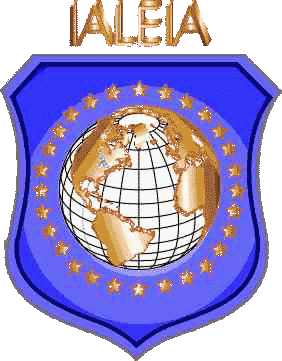 Criminal Intelligence Certified Analyst (CICA)/Lifetime Certified ApplicationUse additional sheets of 8 ½ by 11 paper, if necessary, to respond in full to each question.Incomplete applications will be returned.l.  Name: __________________________________________________________________________               		(First)    		    (Middle)     		         (Last)2. Address: (home)_________________________________________________________________                  	     ____________________________________________________________________         Telephone: _______________  Fax: ___________________  E-Mail: ________________               (Agency name) _________________________________________________________ 	   (Agency address) _______________________________________________________    _______________________________________________________________ 	Telephone:______________   Fax:  _________________ E-Mail:___________ 3. IALEIA Membership No.:                 		Yrs. member   ___          4.  Work Title: _______________________________________________________________	(Attach Job Description)5.  Supervisor's Name/Title: ______________________________________________________Telephone No.:  ________________________________6.  Educational Background:Undergraduate College Name: _____________________________________________           Address: ____________________________________________________________________           Major:  _________________________  Degree: ____________________________________ Graduate College Name: ___________________________________________________Major: __________________________  Degree: __________________________________* Append copies of all certificate and diplomas received for education and training.7.  Analytical Training a.  Course Name:   _________________________________________________________________________b.  No. Hours:                     		Date Completed:  __________________________c.  Topic Areas:     ___________________________________________________________                                                                                                                  8.  Other Law Enforcement Training:a. Course Name:________________________________________________________________    No. Hours:  ___________		Date Completed:  _____________________   (Attach certificate for basic analytic training; list additional courses on separate sheet(s) of paper if needed.)9.  Analytical Experience:a. Title:  ___________________________________________________________________ Dates Worked: From: _________________      To: ____________________________ Agency:  _________________________________________________________________ Address: _________________________________________________________________ Supervisor: ______________________ Tel. No.:________________________________ Job Duties: __________________________________________________________   _____________________________________________________________________(Attach job description for all positions which included analytic duties and are being used to meet the experience requirement for certification.)b.  Title: ______________________________________________________________  Dates Worked: From:  ____________________   To: _______________________  Agency: _____________________________________________________________  Address: ____________________________________________________________  Supervisor: ___________________________  Tel. No.: ___________________  Job Duties: __________________________________________________________    ____________________________________________________________________10.  Other Law Enforcement/Military/Corporate Analysis Experience:a. Job Title:  _____________________________________________________   Organization: ___________________________________________________   Dates: _________________________________________________________   Address: ______________________________________________________   Supervisor: ___________________________  Phone: __________________11. Other Analytical Experiencea.	Courses DevelopedTitle           				 Date Completed  	        Length in Hours________________________________________________________________________Sub-Topics:  __________________________________________________________________________________________________________________________________Title           				Date Completed            Length in Hours________________________________________________________________________Sub-Topics: ___________________________________________________________________________________________________________________________________b.	Courses TaughtTitle           				 Date Completed            Length in Hours______________________________________________________________Sub-Topics:  ____________________________________________________________________________________________________________________________c.	PublicationsTitle                    						 Date Published_______________________________________________________________________________________________________________________________________________________________________________________________________________12.  Applicant's Certification          I hereby certify that all of the above information is true and complete.  _______________________________      (Applicant's Signature and Date)13. PCP Committee Member Review_________________________________________________________________________	     (For IALEIA/PCP Use Only)Professional Certification Program Committee Approval Date: ________________	Certification Number: ___________Certificate Mailed Date: ________________--------------------------------------------------------------------------------------------------------------------------------Approved by the IALEIA Board: April 8, 2018IALEIA Code of EthicsA criteria for Basic Classification is that applicants adhere to IALEIA standards for ethics and professional conduct. The integrity of IALEIA is dependent upon the conduct of its individual members. A code of ethical behavior is set forth herewith for the purpose of providing guidance in achieving a desirable individual and group standard. Members of IALEIA willExhibit the highest standards of personal integrity and professional proprietyRepresent IALEIA at all official functions, including meetings, training events, and IALEIA Chapter activities, in accord with IALEIA bylaws, procedures, policies, and code of ethicsReport violations of IALEIA bylaws, policies, or code of ethics to the Board of DirectorsFollow all prevailing best practices and professional standards that apply to criminal intelligence analysis functionsAdhere to and apply the core tenets of the Law Enforcement Analytic Standards document when carrying out analytic assignmentsRefrain from any conduct, in an official capacity, that diminishes public trust and confidence or detracts from the integrity of the criminal intelligence analysis professionAvoid engaging in criminal, dishonest, disreputable, or disgraceful personal conductAvoid any non-official social or business associations with persons who are known to engage in criminal activityDiligently protect individual civil rights, civil liberties, and personal privacy in all professional actions and intelligence projectsRefrain from any activities that might adversely affect the reputation of IALEIA and/or IALEIA members.Members of IALEIA will notEngage in unauthorized information release concerning ongoing or prospective criminal cases, intelligence operations, or other sensitive law enforcement informationKnowingly misrepresent any case evidence, research data, or analytic findingsPurposely provide false or misleading information concerning their academic background, analytic experience, or professional qualificationsSolicit or accept any bribes, gifts, or favors in connection with official dutiesKnowingly make false or misleading statements, or conceal material facts, in connection with any analytic project or official proceedingEngage in any form of illegal activity—including consumption of illegal substancesDenigrate IALEIA, their agency, co-workers, or the criminal analysis professionDiscriminate against others on the basis of race, sex, creed, national origin, or religionParticipate in any form of sexual harassment or exhibit malice directed at any member of a minority or other protected groupMisuse, or release to any non-member without authorization, any sensitive or proprietary IALEIA material, including official logo, membership records, administrative proceedings, official documents and publications, training materials, or other non-public data.I agree to adhere to the above Code of Ethics._______________________________ (Applicant's Signature and Date)